Meeting of the Women’s Committee 9(23) 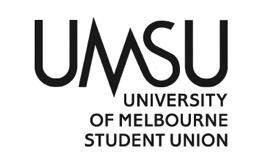   University of Melbourne Student Union Meeting of the Women’s Committee Friday 19th May 2023, 7pm AEDT Meeting 9(23) Location: online https://unimelb.zoom.us/j/88652925174?pwd=YmczMjJvTVZhV0RRdDRQM1o4L3R5UT09      Password: 095061 Meeting open 7:04PMProcedural Matters Election of Chair Acknowledgement of Indigenous Custodians So acknowledged.Attendance Suranjana GulatiAlessandra SolivenGracia Rehuel SantosoHolly SkordouHannah LewisLabdhi GhandiAhsaas ManwaniApologies Ngaire BogemannProxies None. Membership No changes. Adoption of Agenda  Confirmation of Previous MinutesConflicts of Interest Declaration None to declare.Matters Arising from the Minutes Correspondence  None Office Bearer Reports Motions on Notice 1 Meeting of the Women’s Committee 9(23) Period products for the Women’s Room Motions without Notice Other Business Next Meeting Monday 29th May 2023, 7pm AEDT Close 2 
To move that Alessandra Soliven be elected as Chair.Moved: Hannah LewisSeconded: Suranjana GulatiCARRIED
To adopt the Agenda as circulatedMoved: Holly SkordouSeconded: Hannah LewisCARRIED
2.1 To accept the previous minutes as a true and accurate reflection of meeting 9(23)Moved: Suranjana GulatiSeconded: Gracia Rehuel SantosoCARRIED
6.1 To accept the Office Bearer reports as circulated en bloc. Moved: Suranjana Gulati Seconded: Holly SkordouCARRIEDTo approve the expenditure of $110 from the Consumables & Supplies (Safe Space Supplies) budget line (03-60-660-3352) to purchase pads as below for the Women’s Room from Coles Online. 	U by Kotex Extra Pads Regular With Wings 16 Pack – 30x $3.50 = $105 	U by Kotex Extra Pads Super With Wings 14 Pack – 30x $3.50 = $105 Moved: Hannah LewisSeconded: Gracia Rehuel SantosoCARRIED